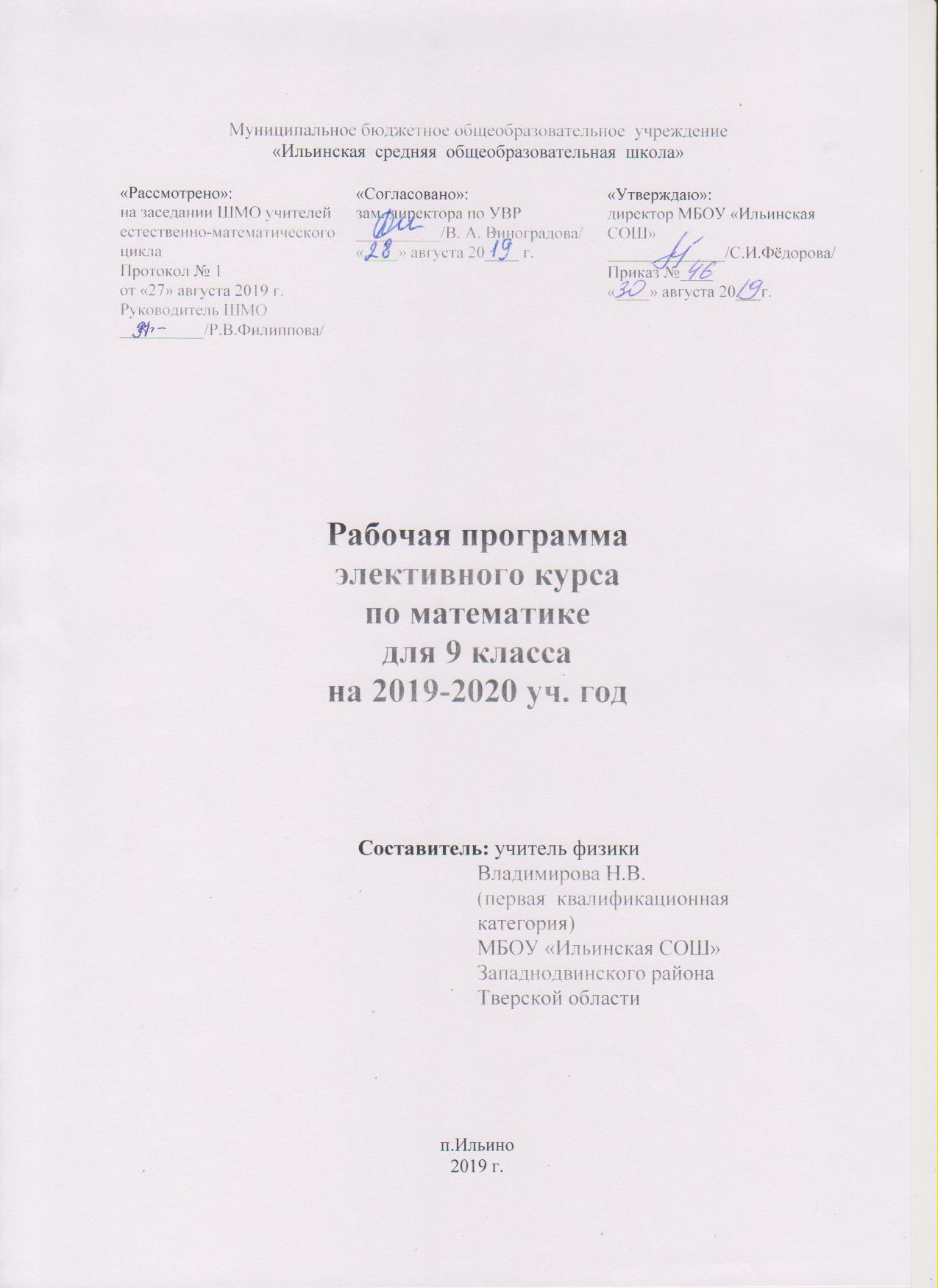 Пояснительная запискаПрограмма элективного курса “ Избранные вопросы математики” рассчитана на 9 часов, предназначена для  подготовки учащихся 9-х классов общеобразовательной школы, является предметно-ориентированной. Курс посвящен решению текстовых задач. Умение решать текстовые задачи является одним из показателей уровня математического развития. Решение задач есть вид творческой деятельности, а поиск решения – процесс изобретательства. Работая над материалом темы, обучающиеся должны научиться такому подходу к задаче, при котором задача выступает как объект тщательного изучения, а ее решение – как объект конструирования и изобретения. Задачи, используемые на уроках, подобраны с учетом нарастания уровня сложности, их количество не создает учебных перегрузок для школьников. Содержание программы способствует интеллектуальному, творческому, эмоциональному развитию школьников; предусматривает формирование устойчивого интереса к предмету, развитие и выявление математических способностей.Цели курса:- сформировать понимание необходимости знаний для решения большого круга задач, показав широту их применения в реальной жизни;- восполнить некоторые нестандартные приемы решения задач на основе курса квадратного трехчлена, графических соображений, процентных вычислений;- помочь осознать степень своего интереса к предмету и оценить возможности овладения им с точки зрения дальнейшей перспективыЗадачи курса:- сформировать умения производить процентные вычисления, необходимые для применения в практической деятельности;- решать основные задачи на проценты, применять формулу сложных процентов;- решать основные текстовые задачиПланируемые  результатыУчащиеся должны знать:- понимать содержательный смысл термина ”процент” как специального способа выражения доли величины;- алгоритм решения задач на проценты составлением уравнения;- формулы начисления “сложных процентов” и простого роста;- что такое концентрация, процентная концентрация;алгоритм решения задач на «концентрацию», на «смеси и сплавы» составлением уравнения;алгоритм решения задач на « движение»;формулы периметра и площади прямоугольника и квадрата.Учащиеся должны уметь- уметь соотносить процент с обыкновенной дробью;- решать типовые задачи на проценты;- применять алгоритм решения задач составлением уравнений к решению более сложных задач;- использовать формулы начисления “сложных процентов” и простого процентного роста при решении задач;- решать задачи на сплавы, смеси, растворы;- решать задачи на «движение»;-решать задачи геометрического содержания;- производить прикидку и оценку результатов вычислений;- при вычислениях сочетать устные и письменные приемы,  использовать приемы, рационализирующие вычисления.Календарно-тематическое планирование элективного курса « Избранные вопросы математики» , 9 часовУчебно – методический комплект:Водингар М.И., Лайкова Г.А. Решение задач на смеси, растворы, сплавы (“Математика в школе” № 4, 2001г.)Качашева Н.А. О решении задач на проценты (“Математика в школе” № 4, 1991 г. с.39)Лурье, М.В. Задачи на составление уравнений / М.В. Лурье, Б.И. Александров. М.: Наука, 1990.№ п/п.Наименование тем курсаКоличествочасовДата1Проценты. Основные задачи на проценты22Задачи на «концентрацию, на «сплавы и смеси»,23Задачи на движение24Задачи геометрического содержания25Решение разных задач1Всего Всего 9